OSNOVNA ŠOLA HORJULŠolska ulica 44, 1354 Horjul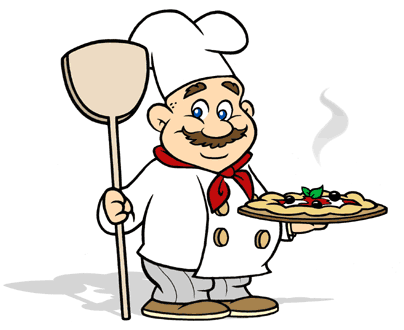 JEDILNIK                                      27.-31. marec 2023PonedeljekZajtrkČrni kruh(1), skutin namaz(7), čajPonedeljekMalicaKoruzni kruh(1), čokoladni namaz(7,8), jabolko, čajPonedeljekKosiloZdrobova juha(1), ribji file v koruzni srajčki, krompir z blitvo, sadje, vodaPonedeljekPopoldanska malicaAjdov kruh z orehi, češnjev paradižnikTorekZajtrkFit štručka(1), hruška, čajTorekMalicaMlečni zdrob s kakavom(1,7), bananaTorekKosiloTelečja obara z zelenjavo, žganci(1), puding(7)TorekPopoldanska malicaGrisini(1), jabolkoSredaZajtrkOvseni kruh(1), topljeni sir(1), čajSredaMalicaŠtručka s semeni(1,11), sadni bio jogurt(7)SredaKosiloGoveja juha(1), svinjska pečenka v omaki, ocvrtki(1,3), mešana solata s koruzoSredaPopoldanska malicaOvseni kruh(1), hruškaČetrtekZajtrkKorenčkov bio kruh(1), kefir(7)ČetrtekMalicaČrni bio kruh(1), pašteta, kumareŠS, čajČetrtekKosiloPiščančji ragu v gobovi omaki(1,7,10), riž z ajdovo kašo, zeljna solata s fižolom, sadni biskvit(1,3,7)ČetrtekPopoldanska malicaPolnozrnati krekerji(1), melonaPetekZajtrkKoruzni kosmiči, mleko(7)PetekMalicaBurek(1,7), čajPetekKosiloZelenjavna kremna juha(1,7), špinačni tortelini(1,3,7,12) v paradižnikovi omaki, zeljna solataPetekPopoldanska malicaPuding(7), masleni piškoti(1,7)OPOZORILO     V zgornjih jedeh so lahko prisotni vsi naslednji alergeni: 1. Žita, ki vsebujejo gluten, zlasti pšenica, rž, ječmen, oves, pira, kamut ali njihove križane vrste in proizvodi iz njih. 2. Raki in proizvodi iz njih,  3. jajca in proizvodi iz njih, 4. ribe in proizvodi iz njih, 5. arašidi (kikiriki) in proizvodi iz njih, 6. zrnje soje in proizvodi iz njega, 7. mleko in mlečni izdelki, ki vsebujejo laktozo, 8. oreščki: mandlji, lešniki, orehi, indijski oreščki, ameriški orehi, brazilski oreščki, pistacija, makadamija ali orehi Queensland ter proizvodi iz njih, 9. listna zelena in proizvodi iz nje, 10. gorčično seme in proizvodi iz njega, 11. sezamovo seme in proizvodi iz njega, 12. žveplov dioksid in sulfidi, 13. volčji bob in proizvodi iz njega, 14. mehkužci in proizvodi iz njih.  V primeru, da dobavitelj ne dostavi naročenih artiklov, si kuhinja pridržuje pravico do spremembe jedilnika. Voda in topel čaj sta ves čas na voljo.                                                                             DOBER TEK!Legenda: BIO - ekološko živilo; domače - živilo lokalnega pridelovalca; šs: šolska shema sadja in zelenjaveOPOZORILO     V zgornjih jedeh so lahko prisotni vsi naslednji alergeni: 1. Žita, ki vsebujejo gluten, zlasti pšenica, rž, ječmen, oves, pira, kamut ali njihove križane vrste in proizvodi iz njih. 2. Raki in proizvodi iz njih,  3. jajca in proizvodi iz njih, 4. ribe in proizvodi iz njih, 5. arašidi (kikiriki) in proizvodi iz njih, 6. zrnje soje in proizvodi iz njega, 7. mleko in mlečni izdelki, ki vsebujejo laktozo, 8. oreščki: mandlji, lešniki, orehi, indijski oreščki, ameriški orehi, brazilski oreščki, pistacija, makadamija ali orehi Queensland ter proizvodi iz njih, 9. listna zelena in proizvodi iz nje, 10. gorčično seme in proizvodi iz njega, 11. sezamovo seme in proizvodi iz njega, 12. žveplov dioksid in sulfidi, 13. volčji bob in proizvodi iz njega, 14. mehkužci in proizvodi iz njih.  V primeru, da dobavitelj ne dostavi naročenih artiklov, si kuhinja pridržuje pravico do spremembe jedilnika. Voda in topel čaj sta ves čas na voljo.                                                                             DOBER TEK!Legenda: BIO - ekološko živilo; domače - živilo lokalnega pridelovalca; šs: šolska shema sadja in zelenjaveOPOZORILO     V zgornjih jedeh so lahko prisotni vsi naslednji alergeni: 1. Žita, ki vsebujejo gluten, zlasti pšenica, rž, ječmen, oves, pira, kamut ali njihove križane vrste in proizvodi iz njih. 2. Raki in proizvodi iz njih,  3. jajca in proizvodi iz njih, 4. ribe in proizvodi iz njih, 5. arašidi (kikiriki) in proizvodi iz njih, 6. zrnje soje in proizvodi iz njega, 7. mleko in mlečni izdelki, ki vsebujejo laktozo, 8. oreščki: mandlji, lešniki, orehi, indijski oreščki, ameriški orehi, brazilski oreščki, pistacija, makadamija ali orehi Queensland ter proizvodi iz njih, 9. listna zelena in proizvodi iz nje, 10. gorčično seme in proizvodi iz njega, 11. sezamovo seme in proizvodi iz njega, 12. žveplov dioksid in sulfidi, 13. volčji bob in proizvodi iz njega, 14. mehkužci in proizvodi iz njih.  V primeru, da dobavitelj ne dostavi naročenih artiklov, si kuhinja pridržuje pravico do spremembe jedilnika. Voda in topel čaj sta ves čas na voljo.                                                                             DOBER TEK!Legenda: BIO - ekološko živilo; domače - živilo lokalnega pridelovalca; šs: šolska shema sadja in zelenjave